Maths Homework 5.1.24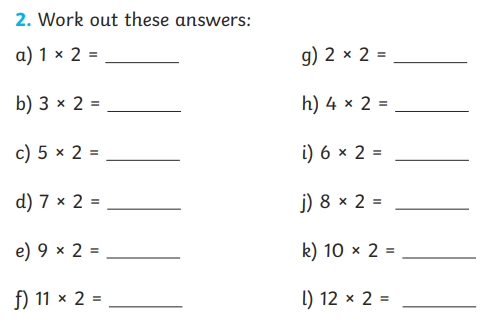 